В целях создания условий для целенаправленного изучения птиц Ярославского края и организации практической деятельности по их охране и в соответствии с муниципальной программой «Развитие образования в городе Ярославле» на 2015-2017 годы,ПРИКАЗЫВАЮ:Провести 30 марта 2017 года Городской конкурс «Орнитологический эрудицион» (далее – Эрудицион).Поручить подготовку и проведение Эрудициона муниципальному образовательному учреждению дополнительного образования Детскому экологическому центру «Родник» (Загрузина А.С.).Утвердить положение о проведении Городского конкурса «Орнитологический эрудицион» (Приложение).Директору муниципального образовательного учреждения дополнительного образования Детского экологического центра «Родник»: Представить на согласование заместителю директора департамента  (Короткова Т.Ю.) смету расходов на проведение Эрудициона. Произвести оплату расходов в соответствии со сметой за счёт средств, предусмотренных муниципальной программой «Развитие образования в городе Ярославле» на 2015-2017 годы. Контроль за исполнением приказа возложить на начальника отдела дополнительного образования и воспитательной работы департамента на Абрамову Е.Г.Директор департамента                                                                                             Е.А. ИвановаПриложениек приказу департамента образования мэриигорода Ярославля от 13.02.2017 № 01-05/116Положениео проведении Городского конкурса «Орнитологический эрудицион»Общие положенияГородской конкурс «Орнитологический эрудицион» (далее – Эрудицион) проводится в рамках экологического просвещения, привлечения детей и подростков к проблемам экологии и охраны природы в городе Ярославле.Учредитель Эрудициона – департамент образования мэрии города Ярославля. Организатор – муниципальное образовательное учреждение дополнительного образования Детский экологический центр «Родник» (далее – МОУ ДО ДЭЦ «Родник»).Цель Эрудициона – создать условия для целенаправленного изучения биологии, экологии, поведения птиц Ярославского края и организации практической деятельности по их охране.Задачи:объединить усилия обучающихся, педагогических работников, родителей для организации практической деятельности по охране птиц и среды их обитания; создать условия для раскрытия творческих и интеллектуальных способностей обучающихся посредством командной игровой деятельности;привлечь внимание  обучающихся  к  мероприятиям в рамках Года экологии.3.  Участники ЭрудиционаВ Эрудиционе принимают участие команды обучающихся 7 классов муниципальных образовательных учреждений города Ярославля. От каждого образовательного учреждения участвует одна команда в количестве трёх человек.Условия, порядок и сроки проведения ЭрудиционаНа Эрудиционе от команд требуется проявить смекалку и эрудицию, показать свои знания в области орнитологии, продемонстрировать творческие и интеллектуальные способности.В ходе проведения Эрудициона команды выполняют конкурсные задания в 4 турах: презентация,блиц-разминка,орнитологическая викторина,вопрос сопернику.Командам необходимо заранее подготовить домашнее задание – визитку команды: название команды, девиз, приветствие командам соперников и жюри (продолжительность выступления – не более 3 минут), а также придумать вопрос сопернику по теме: «Биология и экология птиц Ярославской области». Для визитки команды можно использовать звуковое сопровождение.Эрудицион проводится 30 марта 2017 года в 11.00. Место проведения – МОУ ДО ДЭЦ «Родник») по адресу: улица Клубная, д.58; проезд автобусами: 12, 22, 35; маршрутными такси 35, 38 до остановки «Школа 51».Для участия в Эрудиционе необходимо направить скан заявки с печатью и подписью руководителя в МОУ ДО ДЭЦ «Родник» по электронной почте: rodnik.ya@yandex.ru  до 21 марта 2017 года включительно. Форма заявки представлена  ниже. Заявки, представленные не по форме, и содержащие неполную информацию, рассматриваться не будут.Подведение итогов и награждение участников	Организатор для определения результатов Эрудициона: формирует состав жюри,разрабатывает форму оценочных листов в соответствии с критериями оценки заданий.По итогам Эрудициона определяются две команды-победители (1 место) и по две команды-призеры (2 и 3 место). Всего награждаются 6 команд.Победители и призеры Эрудициона определяются по количеству набранных баллов по итогам всех конкурсных заданий.Команды победителей и призеров Эрудициона награждаются дипломами департамента образования мэрии города Ярославля и поощрительными призами. Остальные команды получают свидетельства участников.	Завершает Эрудицион акция «Угостим пернатых друзей Тверицкого бора!». Для этого каждой команде желательно иметь с собой кормушку для птиц, изготовленную из бросового материала (кормушки  не оцениваются), и корм для птиц.Контактная информация:МОУ ДО ДЭЦ «Родник», тел./факс 36-17-91, Костерина Татьяна Константиновна, Никитина Наталия Геннадьевна, электронная почта: rodnik.ya@yandex.ruФорма заявки на участиев Городском конкурсе«Орнитологический эрудицион»Заявкана участие в Городском конкурсе «Орнитологический эрудицион»Подпись руководителя образовательного учрежденияДатаПечать ОУ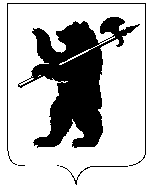 ДЕПАРТАМЕНТ ОБРАЗОВАНИЯМЭРИИ ГОРОДА ЯРОСЛАВЛЯПРИКАЗДЕПАРТАМЕНТ ОБРАЗОВАНИЯМЭРИИ ГОРОДА ЯРОСЛАВЛЯПРИКАЗДЕПАРТАМЕНТ ОБРАЗОВАНИЯМЭРИИ ГОРОДА ЯРОСЛАВЛЯПРИКАЗ13.02.201713.02.2017№ 01-05/116О проведении Городского конкурса «Орнитологический эрудицион»№ п/пОбразовательное учреждение, направившее командуФИО участников команды (полностью),дата рожденияОУ, класс, где обучаются участникиФИО руководителя (полностью), дата рождения, должность, контактный телефонНеобходимое техническое оборудование12…